Musterlösungwas burning			camearrived				was writingwas making			readarrived				was leavingwas playing			threwwas typing			drankwas having			rangwas opening			blewwere speaking			sawwere writing		heardwas hiding		caughtwas crossing		fellwere watching		wentdid				was watchingwas doing		cameName:Date: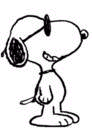 Topic: 